Приложение 1«Круговые примеры»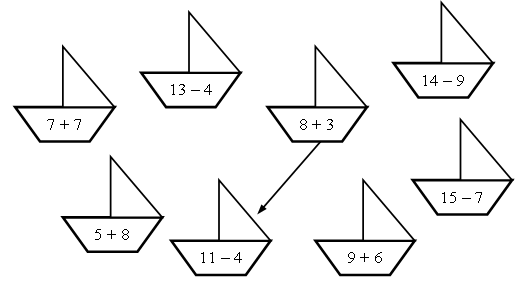 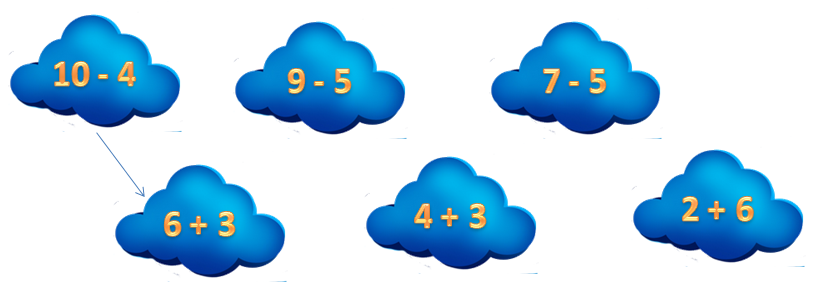 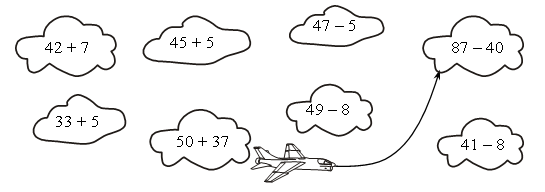 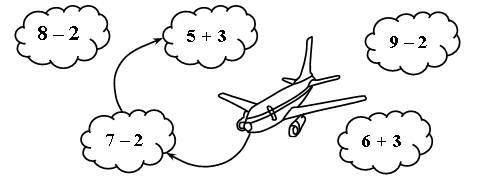 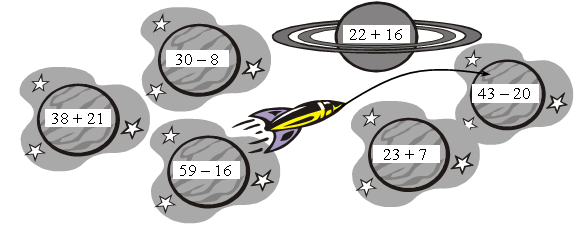 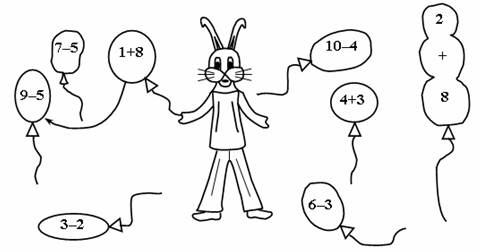 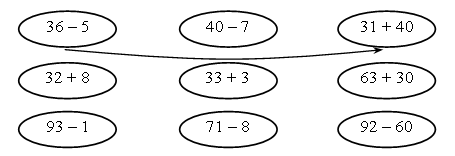 